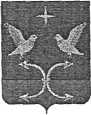 АДМИНИСТРАЦИЯ НЕЧАЕВСКОГО СЕЛЬСКОГО ПОСЕЛЕНИЯ КОРСАКОВСКОГО РАЙОНА ОРЛОВСКОЙ ОБЛАСТИ                                                       ПОСТАНОВЛЕНИЕ                                            16 июля 2021 года                                                                          № 14                          д.НечаевоОтчёт об исполнении бюджета за полугодие  2021года.Заслушав информацию бухгалтера администрации Нечаевского сельского поселения Верзулову Ю.В. об исполнении бюджета Нечаевского сельского поселения заполугодие 2021 года, отметим, что доходная часть бюджета исполнена на 112%, при плане 742.6тыс.руб., факт 829.8 тыс. руб.Расходная часть бюджета заполугодие 2021 год при плане 599.4тыс.руб.  факт 598.4 исполнено 100 %.Согласно ст. 43 ч. 5 Положения о бюджетном процессе в Нечаевскомсельском поселении постановляю:          1.Утвердить  отчёт  об исполнении  бюджета Нечаевского  сельского
поселения за полугодие  2021 года.          2.Направить  данное   постановление   в  Нечаевский   сельский  Совет
народных депутатов для информации.          3.Постановление разместить на официальном Интернет-сайте администрации Корсаковского района, сельские поселение.И.о.главы администрации                                                                      С.А.Губский                                                                                  Приложение к постановлению №___ от ____________2021год.Сведения о численности муниципальных служащих и работников муниципальных учреждений,фактических  затрат на их содержание  за полугодие 2021 годИСПОЛНЕНИЕ ДОХОДНОЙ ЧАСТИ  БЮДЖЕТА   НЕЧАЕВСКОГО  СЕЛЬСКОГО   ПОСЕЛЕНИЕЯ    ЗА полугодие2021 год.ИСПОЛНЕНИЕ  РАСХОДНОЙ  ЧАСТИ   БЮДЖЕТА НЕЧАЕВСКОГО СЕЛЬСКОГО ПОСЕЛЕНИЯ   ЗА полугодие 2021годДенежное содержание фактически за    2021годУтверждено штатных единиц по должностям  в штатном  расписании на отчетную дату на 01.01.2021г.Среднесписочная численность за отчетный период (человек)Работники органа местного самоуправления муниципальные служащие и работники замещающие должности, не являющиеся должностями муниципальной службы305.122Наименование доходовПланФакт%   исполн.Налог на доходы  физических лиц22.037.8172Налог на имущество физ.лиц2.01.050Земельный  налог24.06.125.4Арендная плата имущество0,00.00Арендная плата за землю0,00,00Прочие  доходы               0.00.00Единый сель.налог67.0157.3235Госпошлина0.00.00Штрафы0,00.00Итого собственных доходов:115.0202.2175.8Дотации245.2245.2100Дотация на сбаланс.бюджета351.6351.6100Субвенции  бюджетам поселений по первичному воинскому учету30.830.8100Иные межбюджетные трансферты0.00.00Возрат излишне уплаченных налогов0.0Итого безвозмездных поступлений:627.6627.6100ВСЕГО:742.6829.8112Наименование расходов ПланФакт% испол.Общегосударст. вопросы559558100    в т.ч.            глава105.7105.7100	аппарат452.3452.3100                          резервный фонд0.00.0                     другие общегос.вопросы1.00.0Исполнение перв.воинского учета12.612.6100Национальная экономики0.00.0Жилищное комуннальное хозяйства0.00.0Культура27,827,8100Физическая культура и спорт00.0Пенсионное обеспечение0.00.0ИТОГО:599.4598.4100